«День матери»Цель: воспитание чувства любви и уважения к своим мамам.Задачи:1. Воспитывать у детей доброе, внимательное, отношение к маме, стремление ей помогать, радовать ее.2. Способствовать созданию теплых взаимоотношений в семье.3. Создание положительной эмоциональной атмосферы.Ход праздника:Презентация для мамВ зал заходят ведущая и 2 детейВедущая: Дорогие наши, мамы! ! Уже стало традицией каждое последнее воскресенье ноября отмечать День матери. Разрешите нам  от всего сердца поздравить Вас с этим замечательным праздником. Сегодня все улыбки, песни, смех, стихотворения, танцы, шутки и конкурсы только для Вас, наши родные!1.Сегодня праздник ярких красок,Он приходит к нам как друг,Праздник ласки, праздник сказки,Добрых глаз и нежных рук.2. День матери – праздник особый.Отметим его в ноябре:Зимы ожидает природа,И слякоть еще на дворе.Но мы дорогим нашим мамамПодарим веселый концерт!Тепла и улыбок желаем.Огромный вам детский..Все:  ПРИВЕТ!Дети парами заходят в зал танцуют танец с шарами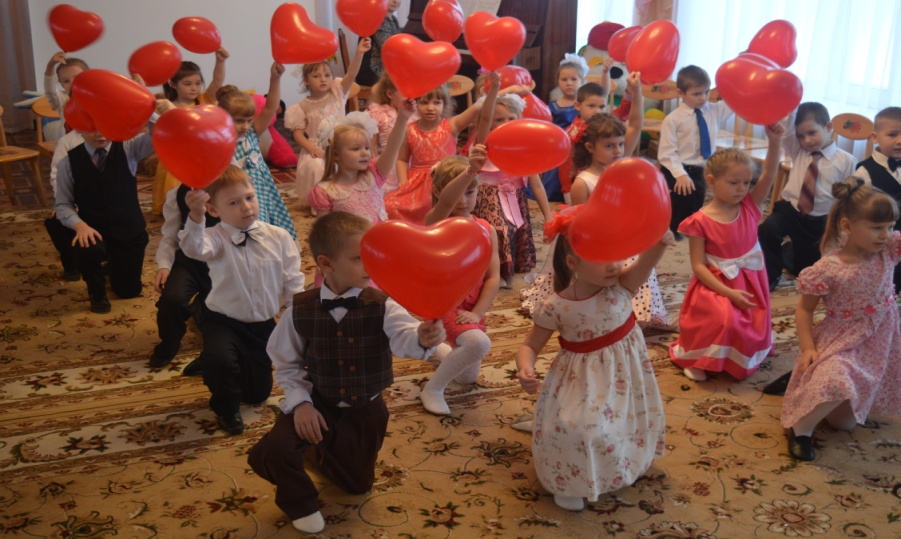 1 ребёнок.На свете добрых слов живет немало,Но всех добрее и важней одно:Из двух слогов, простое слово «мама»И нет на свете слов дороже, чем оно.Дети по очереди:Мама-это небоМама- это светМама- это счастьеМама- лучше нетМама- это сказкаМама- это смехМама- это ласкаМамы любят всехМама улыбнетсяМама погруститМама пожалеетМама и проститМама, нет тебя дороже,Мама все на свете можетМам сегодня подравляемМамам счастья мы желаемВместе:  Мама я тебя люблю.(Бросают сердечки мамам)Дети садятся2 ребёнок.Без сна ночей прошло немалоЗабот, тревог, не перечесть.Большой поклон вам всем родные мамы,Зато, что вы на свете есть.3 ребёнок.За доброту, за золотые руки,За материнский ваш совет,От всей души мы вам желаемЗдоровья, счастья, долгих лет.Ведущий: Милые мамы! Примите в подарок песню.Исполняется песня «Утешалочка для мамы» .Ведущий: О матери сложено много пословиц и поговорок, знают ли их наши мамы мы сейчас проверим. Вам нужно закончить пословицу.Конкурс 1. Разминка – гимнастика ума.- При солнышке тепло (при матери добро).- Материнская забота в огне не горит (в воде не тонет)- Птица рада весне (а младенец – матери).- Материнская ласка (конца не знает).- Для матери ребёнок (до ста лет дитёнок).4. Руки мамочки моейПара белых голубейТак нежны, и так красивыСтолько в них любви и силы.Ведущий: У наших мам, самые добрые, ласковые и умелые руки.Объявляем конкурс «Хозяюшка»Приглашаются две мамы. По команде одевают фартук, повязывают косынку. Кто быстрее почистит апельсин?Ведущий: Особые слова нужны для того, чтобы отблагодарить за заботу и ласку наших мам.1  ребёнокМама, очень – очень я тебя люблю.Так люблю, что ночью в темноте не сплю.Вглядываюсь в темноту, утро тороплю2 ребенокЯ тебя всё время, мамочка люблю.Вот и солнце встало, вот уже рассвет,Никого на свете лучше мамы нет.3 ребёнокМного мам на белом свете,Всей душой их любят дети.Только мама есть одна,Всех дороже мне она.Кто она? Отвечу я: «Это мамочка – моя!»4 ребёнокМаму крепко поцелую, обниму её родную.Очень я люблю её, мама, солнышко моё.«Танец девочек с шарфами»Ансамбль мальчиков «Ложкари»Ведущий: Попрошу всех дружно встать, будем мы сейчас играть.Игра с бубном «Ты катись весёлый бубен »Взрослые и дети становятся в круг, и передают друг другу бубен говоря слова:«Ты катись весёлый бубен,быстро, быстро по рукам.У кого остался бубен,Тот сейчас станцует (споёт) нам».Ведущий: Дорогие мамы! Вы, наверное, хорошо помните, как ваши дети были маленькими и вам приходилось кормить их. Давайте это еще раз вспомним и накормим своих малышей.Конкурс 6. «Накорми ребёнка бананом»Мама с завязанными глазами сидит на стульчике и кормит ребёнка бананом.Ведущий: Эти строки посвящаются милым, дорогим, любимым и единственным, нашим мамам.1 Пусть солнышко ласково светит Пусть птицы встречают зарюО самой чудесной на светеО маме своей говорю1 ребёнокЖелаем быть такими, как и прежде,Но только чуть повеселей.2 ребенокЖелаем, чтоб сбылись надежды ваши,Как можно раньше и быстрей3 ребенок.Чтоб повседневные заботы,С лица улыбки не сгоняли.4 ребенокЧтоб приходили вы с работы,Без тени грусти и печали.5 ребенок.Чтобы осенний ветерок,Сдул с сердца горести осадок,6 ребенокИ чтобы детский голосок,Лишь смехом нарушал порядокВедущий: Предлагаю провести конкурс, который поможет проверить эрудированность наших мам, бабушек и детей в области стихов и сказок.Конкурс. «Найди ошибку и ответь правильно».* Уронили зайку на пол,Оторвали зайке лапу.Всё равно его не брошу,Потому что, он хороший.* Матросская шапка, веревка в руке,Тяну я корзину по быстрой реке.И скачут котята за мной по пятам,И просят меня: «Прокати, капитан».* На каком транспорте ездил Емеля (на санях, в карете, на печи, на машине)?* Куда нельзя садиться медведю (на скамейку, на бревно, на камень, на пенёк)?* Что говорил, кот Леопольд мышатам (перестаньте шалить, приходите в гости, вы – мои друзья, давайте жить дружно)?* В какой сказке впервые показан механизм семейного подряда? (Репка)Детям:-Что купила разбогатевшая муха на базаре? (самовар)-Чей дом бежала заливать курица с ведром? (Кошкин дом)-Назовите средство передвижения Бабы-яги? (Ступа)-Кто поранил Барбоса из сказки К. Чуковского «Доктор Айболит»?(Курица)А сейчас свои таланты  показывают воспитанники кружка  «Грация»«Гимнастический этюд»Ведущий: Все, наверное, устали от такой нагрузки, надо немного отдохнуть. Теперь я приглашаю вместе всех потанцевать, ведь не только же трудиться, мамам надо отдыхать. Танцуем все вместе.Исполняется танец «Вальс с мамами»Ведущий: Сегодня самый добрый, самый важный праздник – Всемирный день матери! Без ласки, нежности, заботы и любви наших мам мы не смогли бы стать людьми. Сейчас я предоставляю слово нашим детям.1 ребёнок.Мы наш праздник завершаем,Милым мамам пожелаем,Чтобы мамы не старели,Молодели, хорошели.2 ребёнокМы желаем нашим мамам,Никогда не унывать,С каждым годом быть всё крашеИ поменьше нас ругать.3 ребёнокПусть невзгоды и печали,Обойдут вас стороной,Чтобы каждый день недели,Был для вас как, выходной.4 ребёнокМы хотим, чтоб без причины,Вам дарили бы цветы.Улыбались все мужчины,От вашей чудной красоты.Песня «Мама дорогая»Ведущий: Наш вечер подошел к концу. Мы благодарим всех участников конкурса, за внимание к детям, за доставленное удовольствие и праздничное настроение. Пусть совместная подготовка к праздникам и ваше участие в праздниках  в детском саду, останется навсегда доброй традицией. Спасибо за ваше доброе сердце, за желание побыть рядом с детьми, подарить им душевное тепло. Нам очень приятно было видеть добрые и нежные улыбки мамочек, Счастливые глаза их детей.за то, что вы всегда с нами, за то, что вы самые, самые всем мамам дети приготовили небольшие подарки.Дети вручают подарки под музыку.(Фонограмма «Спасибо мамы»)